1. melléklet a 4/2016. (V.27.) 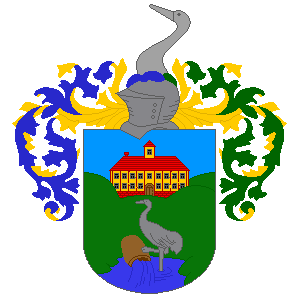 önkormányzati rendelethez Csurgói Közös Önkormányzati Hivatalcím: 8840 Csurgó, Széchenyi tér 2. 	tel.: 06 82/471-388KÉRELEMtelepülési támogatás megállapításáraI. Személyi adatok kérelmező személyre vonatkozó adatok: Neve: 	Születési neve: 	 Anyja neve: 	Születés helye, ideje (év, hó, nap): 	Lakóhely:	 irányítószám 	 település 	utca/út/tér	 házszám 	 épület/lépcsőház. emelet, ajtó Tartózkodási hely:	 irányítószám 	 település 	utca/út/tér	 házszám 	 épület/lépcsőház. emelet, ajtó Társadalombiztosítási Azonosító Jele (TAJ-szám): … … … - … … …  - … … …Állampolgársága: 	Telefonszám (nem kötelező megadni):  	E-mail cím (nem kötelező megadni): 	A kérelmező idegenrendészeti státusza (nem magyar állampolgárság esetén):□ szabad mozgás és tartózkodás jogával rendelkező, vagy□ kék kártyával rendelkező, vagy□ bevándorolt/letelepedett, vagy□ menekült/oltalmazott/hontalan települési támogatás megállapítását (egyidejűleg csak egy jelölhető meg, de a hulladékszállítási és a karácsonyi települési támogatás egy formanyomtatványon is kérelmezhető):□ lakhatáshoz kapcsolódó rendszeres kiadások viseléséhez (lakhatási települési támogatás)□ a karácsonyi ünnepekhez kapcsolódó költségek mérsékléséhez (karácsonyi települési támogatás)kérem.3. Kérelmezővel közös háztartásában élők száma: 	fő 3/a:  Kérelmező háztartásában élők személyi adatai: 4. Kijelentem, hogy a kérelem benyújtásának időpontjában a háztartásom táblázatban feltüntetett tagjai között van olyan személy: - aki után vagy részére súlyos fogyatékosság vagy tartós betegség miatt magasabb összegű családi pótlékot folyósítanak; ha igen, akkor e személyek száma ………... fő - aki fogyatékossági támogatásban részesül; ha igen, akkor e személyek száma ………. fő - aki gyermekét egyedülállóként neveli; ha igen, akkor e személyek száma ………főII. Jövedelmi adatok A kérelmező, valamint a vele közös háztartásban élő személyeknek a havi jövedelme forintban: III. LakásviszonyokA lakásban tartózkodás jogcíme: 	IV. Nyilatkozatok: lakhatást a legnagyobb mértékben veszélyeztető lakásfenntartási kiadás(ok): (Csak lakhatási települési támogatás igénylése esetén kell kitölteni )2. Felelősségem tudatában kijelentem, hogy - életvitelszerűen a lakóhelyemen vagy a tartózkodási helyemen élek* (a megfelelő rész aláhúzandó), - a közölt adatok a valóságnak megfelelnek. Tudomásul veszem, hogy a kérelemben közölt jövedelmi adatok valódiságát a szociális igazgatásról és a szociális ellátásokról szóló 1993. évi III. törvény 10. §-ának (7) bekezdése alapján a szociális hatáskört gyakorló szerv - a NAV hatáskörrel és illetékességgel rendelkező adóigazgatósága útján - ellenőrizheti. Hozzájárulok a kérelemben szereplő adatoknak a szociális igazgatási eljárás során történő felhasználásához. □ Kérelmem kedvező elbírálása esetén az ügyben hozandó határozat elleni fellebbezési jogomról lemondok.Csurgó, 20	 év	hó	 nap	Kérelmező aláírása3. melléklet a 4/2016. (V.27.)önkormányzati rendelethezVagyonnyilatkozatI. A kérelmező személyes adataiNeve:	Születési neve: 	Anyja neve: 	Születési hely, év, hó, nap: 	Lakóhely: 	Tartózkodási hely: 	Társadalombiztosítási Azonosító Jel /TAJ szám/: … … … - … … … - … … … II. A kérelmező és a vele együtt élő közeli hozzátartozójának vagyonaA. Ingatlanok1. Lakástulajdon és lakótelek-tulajdon (vagy állandó, illetve tartós használat): címe:.	 város/község 	 út/utca 	 hsz. alapterülete: 	 m2, tulajdoni hányad:	, a szerzés ideje: 	 évBecsült forgalmi érték:* 	FtHaszonélvezeti joggal terhelt: igen / nem (a megfelelő aláhúzandó)2. Üdülőtulajdon és üdülőtelek-tulajdon (vagy állandó, illetve tartós használat): címe:.	 város/község 	 út/utca 	 hsz. alapterülete: 	 m2, tulajdoni hányad:	, a szerzés ideje: 	 évBecsült forgalmi érték:* 	Ft3. Egyéb, nem lakás céljára szolgáló épület-(épületrész-) tulajdon (vagy állandó használat): megnevezése (zártkerti építmény, műhely, üzlet, műterem, rendelő, garázs stb.): címe: 	 város/község 	 út/utca 	 hsz. alapterülete: 	 m2, tulajdoni hányad:	, a szerzés ideje: 	 évBecsült forgalmi érték*: 	Ft4. Termőföldtulajdon (vagy állandó használat): megnevezése: 	címe: 	 város/község 	 út/utca 	 hsz. alapterülete: 	 m2, tulajdoni hányad:	, a szerzés ideje: 	 évBecsült forgalmi érték*: 	FtB. Egyéb vagyontárgyakGépjármű: a) személygépkocsi: 	típus 	 rendszáma szerzés ideje:	Becsült forgalmi érték**: 	Ftb) tehergépjármű, autóbusz: 	 típus 	 rendszáma szerzés ideje: 	Becsült forgalmi érték**: 	FtKijelentem, hogy a fenti adatok a valóságnak megfelelnek. Hozzájárulok a nyilatkozatban szereplő adatoknak a szociális igazgatási eljárásban történő felhasználásához, kezeléséhez.Csurgó, 20	 év	hó	 nap	aláírásMegjegyzés:Ha a kérelmező vagy családtagja bármely vagyontárgyból egynél többel rendelkezik, akkor a vagyonnyilatkozat megfelelő pontját a vagyontárgyak számával egyezően kell kitölteni. Amennyiben a vagyonnyilatkozatban feltüntetett vagyon nem Magyarország területén van, a forgalmi értéket a vagyon helye szerinti állam hivatalos pénznemében is fel kell tüntetni.* Becsült forgalmi értékként az ingatlannak a településen szokásos forgalmi értékét kell feltüntetni.  ** Becsült forgalmi értékként a jármű kora és állapota szerinti értékét kell feltüntetni.Név (születési név)Születési helye, ideje (év, hó, nap)Anyja neveTársadalombiztosítási Azonosító Jele (TAJ) .. .. .. - .. .. .. - .. .. .. .. .. .. - .. .. .. - .. .. .. .. .. .. - .. .. .. - .. .. .. .. .. .. - .. .. .. - .. .. .. .. .. .. - .. .. .. - .. .. .. .. .. .. - .. .. .. - .. .. .. .. .. .. - .. .. .. - .. .. ..A.B.C.A jövedelem típusaKérelmezőA kérelmezővel közös háztartásban élő további személyekA kérelmezővel közös háztartásban élő további személyekA kérelmezővel közös háztartásban élő további személyekA kérelmezővel közös háztartásban élő további személyekA kérelmezővel közös háztartásban élő további személyek1.Munkaviszonyból és más foglalkoztatási jogviszonyból származó ebből: közfoglalkoztatásból származó2.Társas és egyéni vállalkozásból, őstermelői, illetve szellemi és más önálló tevékenységből származó3.Táppénz, gyermekgondozási támogatások4.Nyugellátás és egyéb nyugdíjszerű rendszeres szociális ellátások5.Önkormányzat, járási hivatal és munkaügyi szervek által folyósított ellátások6.Egyéb jövedelemÖsszes jövedelem